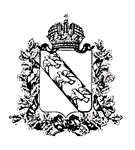 Правительство Курской областиМИНИСТЕРСТВО СЕЛЬСКОГО ХОЗЯЙСТВАКУРСКОЙ ОБЛАСТИ П Р И К А З
         19.05.2023                          г.Курск                    № 128О мерах по реализации в 2023 году постановления Администрации  Курской области от 22.11.2018 № 917-па «Об утверждении Правил предоставления из областного бюджета субсидий на  возмещение части затрат на поддержку элитного семеноводства»В целях реализации постановления Администрации Курской области  от 22.11.2018 № 917-па «Об утверждении Правил предоставления из областного бюджета субсидий на  возмещение части затрат на поддержку элитного семеноводства» (далее - Правила) ПРИКАЗЫВАЮ:1. Провести отбор способом запроса предложений для предоставления субсидии на возмещение части затрат на поддержку элитного семеноводства.2.  Установить срок приема документов для участия в отборе с 22.05.2023 по 31.05.2023 года включительно. 3. Для проведения отбора утвердить:форму заявления на участие в отборе для предоставления из областного бюджета  субсидий на возмещение части затрат на поддержку элитного семеноводства; форму информации о соответствии участника отбора требованиям, указанным в абзацах втором – пятом подпункта «а» пункта 2.7 Правил предоставления из областного бюджета субсидий на  возмещение части затрат на поддержку элитного семеноводства;форму реестра документов, подтверждающих фактические затраты на поддержку элитного семеноводства;форму заявки на подключение к государственной интегрированной информационной системе управления общественными финансами «Электронный бюджет»;форму  согласия на обработку  персональных данных;форму информации об исполнении обязанности налогоплательщика, связанной с исчислением и уплатой налога на добавленную стоимость.4.  Для получения субсидии на возмещение части затрат на поддержку элитного семеноводства победителями отбора утвердить:форму заявления о предоставлении  субсидии;форму расчета размера субсидии из областного бюджета;  формы требований  о возврате средств субсидии.5. Отделу  информационного обеспечения АПК (А.А. Тутов) разместить настоящий приказ в сетевом издании «Региональное информационное агентство «Курск» по адресу: https://riakursk.ru, на официальном интернет-портале правовой информации (www.pravo.gov.ru) в течение 10 календарных дней после дня государственной регистрации настоящего приказа, на официальном сайте Министерства сельского хозяйства Курской области  в информационно-телекоммуникационной сети  «Интернет», а также в семидневный  срок после дня официального  опубликования  настоящего приказа направить в Управление Минюста  России по Курской  области копию приказа и сведения об источниках его официального опубликования в электронном виде в соответствии с Требованиями к форматам копий нормативных правовых актов, в течение 5 календарных дней после дня государственной регистрации настоящего приказа направить в Центр специальной связи и информации Федеральной службы охраны Российской Федерации в Курской области для внесения в интегрированный полнотекстовый банк правовой информации (эталонный банк данных правовой информации).6. Управлению правовой, кадровой и организационной работы             (Л.В. Черникова) направить настоящий приказ в течение 5 календарных дней после дня его государственной регистрации в электронном виде в Министерство информации и общественных коммуникаций Курской области для официального опубликования в газете «Курская правда».И.о. министра 							  	Н.А. ГончароваФОРМАУТВЕРЖДЕНАприказом Министерства сельского хозяйства Курской областиот « 19 » ____05______ 2023 г. № 128Министерство сельского хозяйстваКурской областиЗаявлениена участие в отборе для предоставления из областного бюджета субсидий на возмещение части затрат на поддержку элитного семеноводства                Прошу Вас включить  _____________________________________________ (наименование участника отбора)в состав участников отбора на предоставление из областного бюджета  субсидий на возмещение части затрат на поддержку элитного семеноводства в 2023 году.          Площадь высева элитных семян  _________ га, в том числе:фактическая площадь высева элитных семян яровых культур ________га,планируемая площадь высева элитных семян озимых культур ________га.       С условиями отбора ознакомлен, достоверность сведений, указанных в предоставленных документах и заявлении, подтверждаю. Юридический адрес  __________________________________________________________________________________________________________________ИНН ______________________________________________________________Контактный телефон (с указанием кода)________________________________Ф.И.О. (полностью) исполнителя ______________________________________    Руководитель  организации      ______________________  /____________ /                                                          (подпись)                                     (расшифровка подписи)    М.П.   ** при наличии   ФОРМАУТВЕРЖДЕНАприказом Министерства сельского хозяйства Курской области                                                                   от « 19 » ___05___ 2023 г. № 128Информация   о соответствии участника отбора требованиям, указанным в абзацах втором–пятом подпункта «а» пункта 2.7 Правил предоставления из областного бюджета субсидий на  возмещение части затрат на поддержку элитного семеноводства     Настоящим подтверждаю, что _________________________________________:                                                                       (участник отбора)на дату регистрации заявления, соответствует следующим требованиям:не находится в процессе реорганизации (за исключением реорганизации в форме присоединения к участнику отбора другого юридического лица), ликвидации, в отношении него не введена процедура банкротства, деятельность участника отбора не приостановлена в порядке, предусмотренном законодательством Российской Федерации1;не прекратил деятельность в качестве индивидуального предпринимателя2;не имеет просроченной задолженности по возврату в бюджет Курской области субсидий, бюджетных инвестиций, предоставленных, в том числе в соответствии с иными правовыми актами;не получает средства из бюджета Курской области на основании иных нормативных правовых актов Курской области на цели, указанные в пункте 1.1 Правил;не является иностранным юридическим лицом, в том числе местом регистрации которых является государство или территория, включенные в утверждаемый Министерством финансов Российской Федерации перечень государств и территорий, используемых для промежуточного (офшорного) владения активами в Российской Федерации (далее – офшорные компании), а также российскими юридическими лицами в уставном (складочном) капитале которых доля прямого или косвенного (через третьих лиц) участия офшорных компаний в совокупности превышает 25 процентов (если иное не предусмотрено законодательством Российской Федерации). При расчете доли участия офшорных компаний в капитале российских юридических лиц не учитывается прямое и (или) косвенное участие офшорных компаний в капитале публичных акционерных обществ (в том числе со статусом международной компании), акции которых обращаются на организованных торгах в Российской Федерации, а также косвенное участие таких офшорных компаний в капитале других российских юридических лиц, реализованное через участие в капитале указанных публичных акционерных обществ3.Руководитель                            ________________                         _______________                                                                                                (подпись)                             (расшифровка подписи) М.П.*  *при наличии1,3 – указывается для юридических лиц2 – указывается  для индивидуальных предпринимателейФОРМАУТВЕРЖДЕНАприказом Министерствасельского хозяйстваКурской областиот « 19 » ___05___ 2023 г. № 128Реестр документов, подтверждающих фактические затраты на  поддержку  элитного  семеноводства         за период с «__» _________ 20___ г. по «__» ___________ 20___ г._______________________________________________________________                                                  (наименование сельскохозяйственного товаропроизводителя) Руководитель организации                                                                              _____________   _______________________                                                                              (подпись)                              (инициалы, фамилия)Главный бухгалтер организации -(при наличии)                                                      ________                   _______________________                                                                                                        (подпись)                                  (инициалы, фамилия)              М.П. (при наличии) «___» ______________ 20___ г.--------------------------------* -  сумма затрат указывается на основании договоров,  накладных, универсальных передаточных документов, актов  выполненных работ (оказанных услуг), оборотно-сальдовых ведомостей, ведомостей начисления оплаты труда (расчетов), нарядов на отдельные виды работ, лимитно-заборных карт (ведомостей), требований-накладных на списание материалов в производство, актов на списание, путевых листов, платежных ведомостей, платежных поручений, расходных кассовых ордеров, кассовых чеков и др.ФОРМАУТВЕРЖДЕНАприказом Министерствасельского хозяйстваКурской областиот « 19 » __05__ 2023 г. № 128 ЗАЯВКАна подключение к  государственной интегрированной информационной системе управления общественными финансами «Электронный бюджет»Руководитель 	___________________	                      __________________		                             (подпись)			                     (инициалы,  фамилия)М.П. (при наличии)ФОРМАУТВЕРЖДЕНАприказом Министерствасельского хозяйстваКурской областиот « 19 » ___05___ 2023 г. № 128 Согласие на обработку персональных данныхЯ,_______________________________________________________________________(фамилия, имя, отчество полностью)проживающий (ая) по адресу: _______________________________________________________________________________________________________________________________________________    (паспорт серия ___номер__кем и когда  выдан     (или документ eго заменяющий) в соответствии с Федеральным законом от 27 июля 2006 года № 152-ФЗ  «О персональных данных» даю свое согласие на обработку (сбор, систематизация, накопление, хранение, уточнение (обновление, изменение), использование, распространение (в том числе, передача), обезличивание, блокирование, уничтожение) своих нижеследующих персональных данных Министерством сельского хозяйства  Курской области, расположенным по адресу:  г. Курск, ул. Радищева, 17/19 (далее - Оператор):фамилия, имя, отчество; число, месяц, год и место рождения;гражданство;адрес;контактная информация;должность (профессия);	- номер страхового свидетельства обязательного пенсионного страхования;идентификационный номер налогоплательщика (ИНН);Я согласен(на), что мои персональные данные будут ограниченно доступны представителям государственных органов, исполнительных органов власти и органов местного самоуправления Курской области с целью заключения соглашения в государственной интегрированной информационной системе управления общественными финансами «Электронный бюджет».Я согласен(на) на обработку моих персональных данных с использованием средств автоматизации и без использования таковых.Я проинформирован(а), что под обработкой персональных данных понимаются действия (операции) с персональными данными в рамках выполнения Федерального закона «О персональных данных», конфиденциальность персональных данных соблюдается в рамках исполнения Оператором законодательства Российской Федерации.Согласие действует со дня его подписания до даты его отзыва в письменной форме.В случае неправомерного использования предоставленных данных согласие отзывается письменным заявлением субъекта персональных данных.___________________						___________________(подпись)						      	       (ФИО)ФОРМАУТВЕРЖДЕНАприказом Министерствасельского хозяйстваКурской областиот « 19 » __05__ 2023 г. № 128ИНФОРМАЦИЯоб исполнении  обязанности  налогоплательщика, связанной  с исчислением и уплатой налога на добавленную стоимостьНастоящим сообщаю, что  _____________________________________                                                                                         (наименование СХО, КФХ, района )_______________________________ обязанности  налогоплательщика,                (исполняет/ не исполняет)связанные  с исчислением и уплатой налога на добавленную стоимость.Руководитель 	___________________	     __________________		                             (подпись)			 (инициалы,  фамилия)М.П. (при наличии)ФОРМАУТВЕРЖДЕНАприказом Министерства сельского хозяйства Курской областиот « 19 » ___05___ 2023 г. № 128Министерство сельского хозяйстваКурской областиЗаявлениео предоставлении субсидии         _________________________________________________________________ (наименование победителя отбора)Прошу Вас  предоставить из областного бюджета  субсидию на возмещение части затрат на поддержку элитного семеноводства в размере ____________руб. Средства субсидии перечислить по указанным реквизитам:ОКТМО___________________________________________________________Юридический адрес  __________________________________________________________________________________________________________________ИНН/КПП__________________________________________________________Название банка _____________________________________________________Р/с________________________________________________________________К/с _______________________________________________________________БИК ______________________________________________________________Контактный телефон (с указанием кода)________________________________Ф.И.О. (полностью) исполнителя ______________________________________Обязуюсь достигать результат предоставления субсидии в соответствии с заключенным соглашением о предоставлении субсидии. Согласен на осуществление Министерством, органами государственного финансового контроля проверок соблюдения условий и порядка предоставления субсидий.    Руководитель  организации      ______________________  /____________ /                                                          (подпись)                                     (расшифровка подписи)    М.П.   ** при наличии   ФОРМАУТВЕРЖДЕНАприказом Министерства сельского хозяйстваКурской областиот « 19 » ____05______  2023  г. № 128           Расчет  размера  субсидии из областного бюджета на  2023  годпо ________________________________________(сельскохозяйственный товаропроизводитель)Расчет субсидий подтверждаю:Руководитель организации          ________________                             ___________________                                                                       (подпись)                                                                  (ф.и.о.)Главный бухгалтер организации  ______________                             ___________________                                                                       (подпись)                                                                  (ф.и.о.)М.П.   Расчет субсидии верен.Министр (заместитель министра)сельского хозяйства Курской области  ______________                          _________________                                                                    (подпись)                                                                             (ф.и.о)М.П.     «___»______________ 2023 г.                                                                         ФОРМА                      УТВЕРЖДЕНА                                приказом Министерства        сельского хозяйства          Курской областиот « 19 » __05__ 2023 г. № 128                         Требование  о возврате средств субсидии	В соответствии с пунктом _______ Соглашения № ___ от ____  ___ года «О предоставлении из бюджета Курской области  субсидии, в том числе грантов в форме субсидий, юридическим лицам, индивидуальным предпринимателям, а также физическим лицам» (далее - Соглашение), заключенного между Министерством сельского хозяйства   Курской области и _______________________________________________, (наименование получателя)получатель субсидии _______________________________________________, (наименование получателя)обеспечивает достижение значения результата предоставления субсидии:-площадь, засеянная элитными семенами сельскохозяйственных культур, _______гектаров;Согласно отчету о достижении значений результатов предоставления субсидии по состоянию на ____ 20___г. (приложение № __ к Соглашению), представленному  _______________________________________________________________,                                (наименование получателя субсидии) Министерством сельского хозяйства Курской области установлено, что  _____________________________________________________ не выполнен                                    (наименование получателя субсидии)                                                 результат предоставления  субсидии,  установленный  приложением  № __  к Соглашению. В соответствии с пунктами ______ Соглашения, получатель обязан возвратить средства Субсидии в течение 10 рабочих дней со дня получения настоящего требования  в размере  _______   (__________) рублей              (сумма цифрами)   (сумма прописью)по указанным ниже реквизитам: Получатель: УФК по Курской области (Министерство сельского хозяйства Курской области):л/с ____________________________________________________ИНН __________________________________________________КПП ___________________________________________________р/с _____________________________________________________БИК ______________________________________________________Наименование банка_______________________________________ОКТМО  __________________________________________________В поле 104 платежного поручения указывается код бюджетной классификации __________________________________________________Назначение платежа: Возврат средств субсидии, в соответствии с пунктами _________  Соглашения  № _____ от _________ 20____ года. Министр сельского хозяйстваКурской области       	                 __________________      _______________				                                        (подпись)                        (Ф.И.О)ФОРМАУТВЕРЖДЕНАприказом Министерствасельского хозяйстваКурской областиот « 19 » ___05___ 2023 г. № 128Требование  о возврате средств субсидииВ ходе проверки, проведенной _______________________________                                                                                          (наименование проверяющего органа)в отношении ___________________________________________________,                                                                      (наименование предприятия)при  получении  субсидии в  рамках Правил предоставления из областного бюджета субсидий на  возмещение части затрат на поддержку элитного семеноводства, утвержденных  постановлением Администрации Курской области  от 22.11.2018 № 917-па, были выявлены нарушения условий и порядка предоставления субсидии, а именно:________________________________________________________________(указывается конкретное нарушение)В соответствии с пунктами ________ Соглашения № ____ от ____20___ года «О предоставлении из бюджета Курской области  субсидии, в том числе грантов в форме субсидий, юридическим лицам, индивидуальным предпринимателям, а также физическим лицам» (далее - Соглашение), заключенного между Министерством сельского хозяйства Курской области и _______________________________________________________________,                                             (наименование получателя) средства субсидии в объеме _________ (________________________) рублей                                                                        (сумма цифрами)             (сумма прописью)подлежат возврату на лицевой счет Министерства в течение 10 рабочих дней со дня получения указанного требования по указанным ниже реквизитам:  Получатель: УФК по Курской области (Министерство сельского хозяйства Курской области):л/с ______________________________________________________ИНН ___________________________________________________КПП __________________________________________________р/с _______________________________________________________БИК ___________________________________________________Наименование банка______________________________________ОКТМО __________________________________________________В поле 104 платежного поручения указывается код бюджетной классификации _____________________________________________________Назначение платежа: Возврат средств субсидии, в соответствии с пунктами ____________ Соглашения № _____         от _________ 20____ года. Министрсельского хозяйстваКурской области       	                 __________________     _______________                                                                                                      (подпись)                                          (Ф.И.О.)     №№п/пНаименование затрат  Документы, подтверждающие фактические затратыДокументы, подтверждающие фактические затратыСумма затрат  <*>, рублей№№п/пНаименование затрат  наименованиеномер и дата123451.Посев элитными семенами, приобретенными сельскохозяйственными товаропроизводителями - всего1.1…2.Посев элитными семенами, собственного производства - всего2.1…Субъект Российской Федерации Курская областьОрганизацияДолжностьФИОСНИЛСИННКонтактный телефонАдрес электронной почтыДействует на основании: Документ, подтверждающий полномочия указанного лица в заявке на регистрациюДокумент, подтверждающий полномочия указанного лица в заявке на регистрациюСертификат электронно-цифровой подписи.Сертификат электронно-цифровой подписи.Наименованиесельскохозяйственных культурПлощадь высева элитных семян,гектаровСтавка субсидии, рублей на 1 гектарРазмер субсидии,рублей(гр.4= гр.2хгр.3)Фактические затраты на высев  элитных семян, рублей90% от фактических затратВыплачено субсидии, рублейРазмер субсидии, подлежащий к перечислению, рублей  (если гр.6 > гр.4, то  гр.8 = гр.4-гр.7, если гр.6 < гр.4, то гр.8 = гр.6-гр.7)12345678Итого: